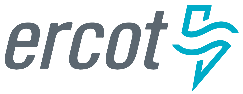 Market Data Transparency
Terms of UseVersion 1.2Document RevisionsTable of Contents1.	Terms of Use	12.	Violations to This Policy	1Terms of UseERCOT publishes public, secure, and certified market information on its websites at regular intervals. These reports can be accessed by Market Participants using an Application Programmatic Interface (API), External Web Services (EWS), ERCOT.com and the Market Information System (MIS). Protocols require that ERCOT ensure all Market Participants have access to the ERCOT MIS on a nondiscriminatory basis (Section 12).ERCOT policy requires that query or scan rates not exceed three times the frequency an extract or report is generated. The ERCOT Market Information List (EMIL) shows how often each extract or report is generated and posted by ERCOT. Users can find this information under the “Generation Frequency” area of the EMIL. 
Example: Query rate for NP6-905-CD should not exceed once every 5 minutes or a maximum of 3 times in 15 minutes. Violations to This PolicyThis policy applies to both:Automated screen scraping programs that access the ERCOT URL(s) listed in the tablePrograms that use an API to query and download report data via the API or EWSThe objectives of this policy are to:Prevent overloading of ERCOT computing resources that may occur due to excessive queriesEnsure optimal transactional request/response performance to all Market ParticipantsNote: Query submission at a faster rate will not provide additional benefits to the Market Participant.In case of violations to this policy, ERCOT reserves the right to block an offending IP address, or a group of IP addresses, at the Organizationally Unique Identifier (OUI) level. Further, ERCOT reserves the right to block IP addresses at the domain level, with the effect that offending systems will not be able to access any ERCOT web pages or services. The entity will be unblocked once the adjusted queries are in line with this policy.For questions or clarifications related to this policy, Market Participants may:Call their Account Manager directlyCall Client Services at (512) 248-3900Send an email to ClientServices@ercot.comFor questions or clarifications related to technical issues, Market Participants may:Call the ERCOT HelpDesk at (512) 248-6800 or 1-866-870-8124Send an email to HelpDesk@ercot.com DateVersionDescriptionAuthor(s)11/23/20101.0Initial T. Felton07/21/20201.1Revision UpdatesA. Lofton 08/11/20201.2EditsJ. HouseEMIL IDReportType IDProduct NameGenerating FrequencyNP6-905-CD12301Settlement Point Prices at Resource Nodes, Hubs and Load ZonesChron - 15 Minutes